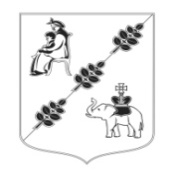 АДМИНИСТРАЦИЯ МУНИЦИПАЛЬНОГО ОБРАЗОВАНИЯКОБРИНСКОГО СЕЛЬСКОГО ПОСЕЛЕНИЯГАТЧИНСКОГО МУНИЦИПАЛЬНОГО РАЙОНАЛЕНИНГРАДСКОЙ ОБЛАСТИПОСТАНОВЛЕНИЕОт   10 марта 2021   года                                                                             	 №  55Об отмене Постановления администрации от 18.09.2017 года № 311 «Об утверждении Административного регламента по предоставлению муниципальной услуги «Приём заявлений от граждан (семей) о включении их в состав участников мероприятий подпрограммы «Жильё для молодёжи»В соответствии с Федеральным законом от 06.10.2003 № 131-ФЗ «Об общих принципах организации местного самоуправления в Российской Федерации», Федеральным законом от 27.07.2010 № 210-ФЗ «Об организации предоставления государственных и муниципальных услуг», руководствуясь Уставом Муниципального образования Кобринского сельского  поселения Гатчинского муниципального района Ленинградской области, администрация Муниципального образования Кобринского сельского поселения Гатчинского муниципального района Ленинградской областиПОСТАНОВЛЯЕТ:1. Постановление администрации от 18.09.2017 года № 311 «Об утверждении Административного регламента по предоставлению муниципальной услуги «Приём заявлений от граждан (семей) о включении их в состав участников мероприятий подпрограммы «Жильё для молодёжи» признать утратившим силу.2. Настоящее постановление вступает в силу со дня официального опубликования в газете «Кобринский вестник» и подлежит размещению на официальном сайте Кобринского сельского поселения в  информационно-телекоммуникационной сети «Интернет.3. Контроль над исполнением настоящего Постановления оставляю за собой.Глава администрации Кобринского сельского поселения 					В.В.Федорченко